АВОК 8-2007 Руководство по расчету теплопотребления эксплуатируемых жилых зданийПРАВИТЕЛЬСТВО МОСКВЫДЕПАРТАМЕНТ ТОПЛИВНО - ЭНЕРГЕТИЧЕСКОГО ХОЗЯЙСТВА ГОРОДА МОСКВЫРУКОВОДСТВО
по расчету теплопотребления эксплуатируемых жилых зданийРуководство АВОК-8-2007Москва - 2007ПредисловиеСведения о руководстве1. РАЗРАБОТАНО творческим коллективом специалистов некоммерческого партнерства «Инженеры по отоплению , вентиляции , кондиционированию воздуха , теплоснабжению и строительной теплофизике» ( НП «АВОК» ):В . И . Ливчак , канд . техн . наук ( Мосгосэкспертиза ) - руководитель ; Ю . А . Табунщиков , доктор техн . наук , проф . ( НП «АВОК» ); М . М . Бродач , канд . техн . наук , проф . ( НП «АВОК» ); Е . Г Малявина , канд . техн . наук , проф . ( МГСУ ); Н . В . Шилкин , доцент ( МАрхИ ).2. УТВЕРЖДЕНО Первым заместителем Мэра Москвы в Правительстве Москвы , руководителем Комплекса городского хозяйства Москвы П . Н . Аксеновым 20 сентября 2005 г .3. Настоящее руководство согласовано с Департаментом жилищно - коммунального хозяйства и благоустройства г . Москвы , Комитетом по архитектуре и строительству г . Москвы ( Москомархитектурой ), ОАО «Моспроект» , ГУП «Мосжилниипроект» , ГУП МНИИТЭП , НП «Российское теплоснабжение» , ОАО «ВНИПИэнергопром» , НИИСФ РААСН , НП «Группа Тепло» , ООО «ТЕРМЭК» .4. ВЗАМЕН руководства АВОК -8-2005 «Руководство по расчету теплопотребления эксплуатируемых жилых зданий» со следующими уточнениями :- добавлен «Состав энергетического паспорта» ( приложение Д );- улучшена форма представления «Примеров расчета количества тепловой энергии на отопление и вентиляцию жилого здания» ( приложение Г ).СодержаниеВведениеКоличество тепловой энергии, потребляемой системами отопления, вентиляции и горячего водоснабжения здания, которое является необходимым показателем для взаиморасчетов между теплоснабжающими организациями и потребителями (управляющими жилым фондом компаниями, арендаторами и собственниками жилья), должно определяться по показаниям общедомовых и индивидуальных (квартирных или у арендаторов) счетчиков тепловой энергии и горячей воды.В то же время имеют место многочисленные обстоятельства, определяющие необходимость в методе расчета тепловой энергии на отопление, вентиляцию и горячее водоснабжение здания, в том числе:- для прогнозирования потребления тепловой энергии на отопление, вентиляцию и горячее водоснабжение здания за отопительный период или его часть;- для расчетов потребления тепловой энергии на отопление, вентиляцию и горячее водоснабжение здания за отопительный период или его часть при известных (или заданных) значениях сопротивлений теплопередаче и воздухопроницанию ограждающих конструкций здания при отсутствии подомовых счетчиков тепловой энергии и горячей воды;- для сравнения фактического теплопотребления здания, измеренного теплосчетчиком, с требуемым исходя из фактических теплотехнических характеристик здания и степени автоматизации системы отопления;- для распределения объемов потребляемой тепловой энергии на отопление и вентиляцию между жилыми зданиями с различными тепловыми характеристиками при наличии счетчиков тепловой энергии на ЦТП и при отсутствии подомовых систем учета;- при спорных ситуациях между теплоснабжающими организациями, управляющими жилым фондом компаниями, арендаторами и собственниками жилья;- при проведении энергоаудита с целью выявления причин увеличенных теплопотерь;- при изменении тепловых нагрузок, вызванном сменой назначения помещений, надстройкой или пристройкой к зданию, его реконструкцией;- для оценки в конкретных условиях эффективности энергосберегающих мероприятий.Особенностями метода расчета, содержащегося в руководстве, являются:-детализированный в необходимой степени учет теплопотерь за счет воздухообмена с учетом инфильтрации;- учет в тепловом балансе здания внутренних теплопоступлений от солнечной радиации и бытовых тепловыделений;- учет в тепловом балансе здания теплопотребления помещениями общественного и технического назначения;- возможность проведения расчетов потребления тепловой энергии на отопление и вентиляцию здания не только за отопительный период, но и за отдельные части отопительного периода.В руководстве содержится методика обработки наружных климатических параметров, необходимых для определения расчетного теплопотребления здания при фактических значениях наружных климатических параметров за отопительный или иной период времени.Дата введения - 2007-01-011. Область применения1.1. Настоящее руководство предназначено для расчета количества тепловой энергии на отопление , вентиляцию и горячее водоснабжение жилых зданий высотой до 25 этажей включительно , в которых встроенно - пристроенные помещения общественного назначения не превышают по площади 15 % от площади квартир , Руководство не предназначено для зданий с системой кондиционирования воздуха .1.2. Метод расчета количества тепловой энергии на отопление , вентиляцию и горячее водоснабжение жилых зданий предназначен для использования теплоснабжающими организациями , управляющими жилым фондом компаниями , арендаторами и собственниками жилья .1.3. Метод расчета , изложенный в руководстве , позволяет определять :- потребление тепловой энергии на отопление , вентиляцию и горячее водоснабжение жилых зданий при нормативных значениях параметров наружного климата за отопительный период ;- потребление тепловой энергии на отопление , вентиляцию и горячее водоснабжение жилых зданий при фактических значениях параметров наружного климата за отопительный период или отдельные части отопительного периода ;- распределение объемов потребляемой тепловой энергии на отопление и вентиляцию между жилыми зданиями с различными тепловыми характеристиками ;- удельные тепловые характеристики зданий по результатам измерений теплосчетчиком ;- лимиты требуемой тепловой энергии на отопление , вентиляцию и горячее водоснабжение жилых зданий .1.4. В настоящем руководстве учтены разделение жилища на категории по уровню комфорта, изложенное в МГСН 3.01-2001 «Жилые здания», нормы минимального воздухообмена в помещениях жилых зданий, приведенные в стандарте АВОК-1-2004 «Здания жилые и общественные. Нормы воздухообмена», а также методика расчета удельного теплопотребления на отопление и вентиляцию жилых зданий за отопительный период, включая встроенно-пристроенные помещения общественного назначения, изложенная в СНиП 23-02-2003 «Тепловая защита зданий»,2. Нормативные ссылкиВ настоящем руководстве использованы нормативные ссылки на следующие нормативные документы:ГОСТ 30494-96 Здания жилые и общественные, Параметры микроклимата в помещенияхГОСТ 31168-2003 Здания жилые. Метод определения удельного потребления тепловой энергии на отоплениеМГСН 3.01-2001 Жилые зданияСНиП 23-01-99* Строительная климатологияСНиП 23-02-2003 Тепловая защита зданийСНиП 2.04.05-91* Отопление, вентиляция и кондиционированиеСНиП 2.04.01-85* Внутренний водопровод и канализация зданийСП 23-101-2004 Проектирование тепловой защиты зданийСтандарт АВОК-1-2004 Здания жилые и общественные. Нормы воздухообмена3. Термины и определенияВ настоящем руководстве применены термины с соответствующими определениями, приведенными в приложении А.4. Расчет количества тепловой энергии на отопление и вентиляцию жилых зданий4.1. Расчет количества тепловой энергии на отопительный период при нормативных значениях параметров наружного климата4.1.1. Количество тепловой энергии , требуемой для отопления и вентиляции жилых зданий за отопительный период ,  , кВт·ч , определяют по формуле: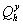  ,                                                                                        ( 1)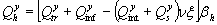 4.1.1.1. Теплопотери здания через наружные ограждающие конструкции за отопительный период  , кВт · ч, определяют по формуле: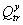  ,                                                                                                        ( 2)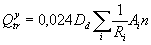 где Dd - градусо-сутки отопительного периода, °С · сут; определяют по формуле: ,                                                                                                                  ( 3)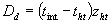  ,                                                                                                                        (4)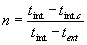 4.1.1.2. В существующих зданиях площади наружных ограждающих конструкций определяют по наружному обмеру прямым измерением или по планам БТИ . Приведенные сопротивления теплопередаче наружных ограждающих конструкций рассчитывают с учетом фактической толщины и материала конструкции или каждого слоя ( при многослойной конструкции с учетом коэффициента теплотехнической однородности ) и в соответствии с СП 23-101-2004.Примечание - Использование удельных тепловых характеристик и других укрупненных показателей не допускается , т . к . это приводит к значительным погрешностям4.1.1.3. Теплопотери здания за счет вентиляционного воздухообмена с учетом инфильтрации  , кВт - ч , определяют по формуле: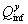                                                                                     ( 5)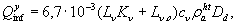  ;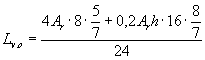 ,                                                                                                       (6)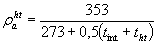 Dd , ti nt , tht - то же , что в формуле ( 3).4.1.1.4. Бытовые теплопоступления в течение отопительного периода  , кВт·ч , определяют по формуле: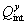  ,                                                                                                              ( 7)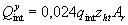 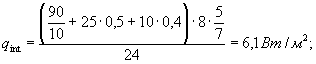 4.1.1.5. Теплопоступления через окна от солнечной радиации с учетом ориентации ф асадов по восьми румбам  , кВт·ч , определяют по формуле: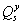  ,                                                                                                             ( 8)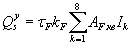 Таблица 1 - Интенсивность суммарной ( прямой и рассеянной) солнечной радиации на горизонтальную и вертикальные поверхности при действительных условиях облачности в Москве без учета отраженной радиации , кВт·ч / м 24.1.2 Удельное теплопотребление отоплением и вентиляцией здания за отопительный период  ;, кВт·ч / м 2 , характеризующее категорию энергоэффективности здания , определяют по формуле (9) и сравнивают с показателями таблиц 8, 9 и таблицы 3 СНиП 23-02-2003 ( для Москвы показатели таблиц 8, 9 при сравнении умножаются на D d /3600):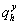  ,                                                                                                                               ( 9)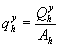 4.2. Расчет количества тепловой энергии на отопление и вентиляцию жилых зданий за отопительный период при фактических значениях параметров наружного климатаКоличество тепловой энергии на отопление и вентиляцию жилых зданий за отопительный период при фактических значениях параметров наружного климата  Вт·ч , определяют по формулам ( 1)-( 8). Значения t ht и z ht в формуле ( 3), а также I k формуле ( 8) принимают фактическими за рассчитываемый отопительный период . Фактическое значение t ht определяют как среднюю за фактическую продолжительность отопительного периода температуру наружного воздуха по формуле: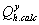  ,                                                                                                                             (10)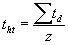 Среднюю за отопительный период интенсивность солнечной радиации на вертикальную поверхность светопроемов k - й ориентации при действительных условиях облачности I k принимают по данным ближайшей метеостанции как сумму величин среднемесячных значений фактического отопительного периода с пересчетом на вертикальную поверхность по СП 23-101-2004.4.3 Расчет количества тепловой энергии на отопление и вентиляцию жилых зданий при фактических значениях параметров наружного климата за месяц или иной отрезок времениКоличество тепловой энергии на отопление и вентиляцию жилых зданий за месяц или иной отрезок времени , но не менее двух недель , определяют аналогично расчету количества тепловой энергии на отопление и вентиляцию жилых зданий за отопительный период по методике , изложенной в пункте 4.1. При расчетах используют:- в формулах ( 2), ( 3) и ( 5) вместо градусо-суток отопительного периода D d градусо - сутки за рассматриваемый период времени Dd . m : ,                                                                                                           (11)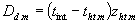  ,                                                                                                                          (12)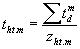 - в формуле ( 7) вместо продолжительности отопительного периода zht продолжительность текущего месяца или иного отрезка времени zhtm ;- в формуле ( 8 ) вместо средней за отопительный период интенсивности солнечной радиации I k среднемесячное значение I k.m или среднее значение за иной отрезок времени, принимаемое по данным ближайшей метеостанции как сумма величин среднемесячных значений по месяцам фактического отопительного периода.5 Расчет количества тепловой энергии на горячее водоснабжение5.1. Средний расчетный за сутки отопительного периода объем потребления горячей воды в жилом здании Vhw, м3/сут, определяют по формуле: ,                                                                                                                       (13)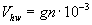 5.2. Среднечасовой за отопительный период расход тепловой энергии на горячее водоснабжение Qhw, кВт, определяют согласно СНиП 2.04.01-85* . Допускается определение среднечасового расхода Q hw по формуле: ,                                                                                             ( 14)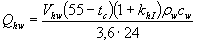 5.3. Количество тепловой энергии, потребляемой системой горячего водоснабжения за год с учетом выключения системы на ремонт,  , кВт·ч, определяют по формуле: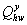  ,                                                               (15)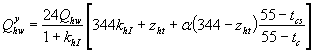 Примечание - Величина, равная 344, - продолжительность пользования централизованным горячим водоснабжением в течение года , сут .Таблица 2 - Значение коэффициента k hI , учитывающего потери теплоты трубопроводами систем горячего водоснабжения6. Определение количества потребленной тепловой энергии на отопление по показаниям теплосчетчика на сетевой воде.Для того чтобы определить теплопотребление системой отопления при установке теплосчетчика на вводе тепловой сети в тепловой пункт и наличии водомера на трубопроводе холодной воды , направляемой на нагрев в водонагреватели горячего водоснабжения , необходимо величину количества холодной воды , м 3 , измеренную за определенный период , подставить в формулу ( 14) вместо V hw и полученное значение умножить на 24. Это будет теплопотребление системой горячего водоснабжения , кВт·ч , при нормативных значениях тепловых потерь в трубопроводах горячей и циркуляционной воды за рассматриваемый периодЭту величину теплопотребления следует вычесть из показаний теплосчетчика за тот же период времени , разность составит величину теплопотребления системой отопления .7. Распределение объемов потребляемой тепловой энергии на отопление и вентиляцию между жилыми зданиями с различными тепловыми характеристиками при отсутствии подомовых систем учета.7.1. В соответствии с пунктом 4 по каждому зданию , подключенному к ЦТП , рассчитывают количество тепловой энергии на отопление и вентиляцию за отопительный период при нормативных значениях параметров наружного климата с учетом фактических или проектных величин приведенного сопротивления теплопередаче и воздухопроницанию наружных ограждений , а также учитывая эффективность системы автоматического регулирования подачи теплоты на отопление7.2. Определенное в соответствии с пунктом 6 количество потребленной на отопление тепловой энергии, прошедшей через ЦТП, распределяется по каждому зданию пропорционально рассчитанному для них количеству тепловой энергии на отопление и вентиляцию за отопительный период: ,                                                                                                  ( 16)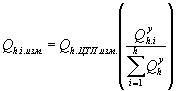 8 Расчет удельных тепловых характеристик здания по результатам измерения8.1. Удельное теплопотребление отоплением и вентиляцией здания за отопительный период по результатам измерения определяют по формуле ( 9). Вместо    подставляется потребленное зданием количество тепловой энергии за отопительный период , измеренное домовым счетчиком или рассчитанное по формуле (16) за отрезок времени , равный отопительному периоду . Измеренное и рассчитанное значение уменьшается на 7 % ( нормируемые теплопотери трубопроводов разводящих тепловых сетей ) и корректируют на нормативные значения параметров наружного климата по формуле: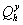                          (17)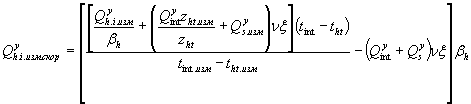 Примечания1. Все обозначения из формул ( 1) и ( 3).2. Значения с индексом «изм» соответствуют измеренной величине по теплосчетчику (  ), фактическим температуре внутреннего воздуха за период измерения ( t int .изм. ), средней наружной температуре ( t ht .изм. ) и длительности отопительного периода ( z ht .изм ), а также теплопоступленям с инсоляцией (  ) по данным ближайшей метеостанции ; без индекса «изм» - при нормативных значениях параметров наружного климата .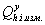 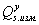 8.2. Рассчитанную по формуле ( 9) величину удельного теплопотребления по результатам измерений , скорректированную на нормативные значения параметров наружного климата , сравнивают с удельным теплопотреблением для рассматриваемого здания из таблиц 8, 9 СНиП 23-02-2003, и делается вывод о соответствии фактической энергоэффективности в условиях реальной эксплуатации расчетной величине .9. Расчет лимитов требуемой тепловой энергии на отопление, вентиляцию и горячее водоснабжение9.1. Лимит требуемой тепловой энергии на отопление и вентиляцию рассчитывают в соответствии с пунктом 4 как количество тепловой энергии на отопление и вентиляцию за отопительный период при нормативных значениях параметров наружного климата с учетом проектных значений приведенного сопротивления теплопередаче - и воздухопроницанию наружных ограждений и при коэффициенте эффективности системы автоматического регулирования подачи теплоты на отопление ζ = 0,5 ( наличие только центрального регулирования в ЦТП ).9.2. Лимит требуемой тепловой энергии на горячее водоснабжение рассчитывается в соответствии с пунктом 5 .Приложение А.
Термины и определенияТаблица А .1Приложение Б.
Определение расхода инфильтрующегося воздуха в жилых зданиях с герметичными оконными проемами (сопротивление воздухопроницанию превышает 0,9 м2·ч/кг)Б .1. В жилых зданиях независимо от принципа побуждения вентиляции с сопротивлением воздухопроницанию оконных проемов более 0,9 м 2 ·ч / кг вентиляционная норма воздуха в квартирах , как правило , превышает объем инфильтрующегося через проемы квартир воздуха под действием разности давлений на наружной и внутренней поверхностях окон даже на уровне первого этажа . Поэтому в таких зданиях часовой расход инфильтрующегося воздуха в средние за отопительный период сутки принимают равным расходу инфильтрующегося воздуха через окна , витражи , балконные двери наружных переходов , лестнично-лифтового узла и входные наружные двери , а если есть , встроенно - пристроенных нежилых помещений .Б .2. Количество инфильтрующегося воздуха через окна , витражи , балконные двери лестнично - лифтового узла и входные наружные двери G jnf . ллу , кг / ч , рассчитывают исходя из того , что эти проемы ориентированы на наветренный фасад и находятся под разрежением : ,                                          ( Б .1 )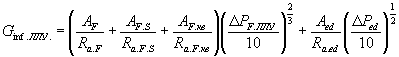  ,                                                                                ( Б .2 )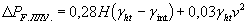  ,                                                                                      ( Б.3)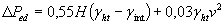 Коэффициент к v , учитывающий дополнительную инфильтрацию воздуха через входные вестибюли и лестнично - лифтовой узел , определяют по формуле ( Б .4) и подставляют в формулу ( 5): ,                                                                                                            ( Б.4)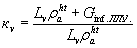 Б . 3. Во встроенно - пристроенных к жилому зданию помещениях общественного назначения , оборудованных только вытяжной естественной или механической вентиляцией и при отсутствии термостатов на отопительных приборах и системы автоматического регулирования центрального отопления с коррекцией по температуре внутреннего воздуха в помещениях , расход инфильтрующегося воздуха в нерабочее время следует принимать равным расходу приточного воздуха в рабочее время . Это связано с тем , что отопительные приборы подобраны с учетом нагрева последнего и , несмотря на то , что объем инфильтрации будет меньше нормативного воздухообмена , снизить теплоотдачу отопительных приборов нечем и надо принимать воздухообмен в течение всех суток независимо от режима работы равным L v . o .Б .4. Во встроенно - пристроенных к жилому зданию помещениях общественного назначения , система отопления которых оборудована термостатами , количество инфильтрующегося воздуха через закрытые окна , витражи и двери в нерабочее время будет зависеть от их сопротивления воздухопроницанию и от расчетной разности давлений . Разность давлений следует определять на уровне встроенного этажа , полагая , что все помещения находятся с наветренной стороны , - с использованием формул ( Б .2 ) и ( Б .3 ), подставляя в них значения расчетных температур внутреннего воздуха ( в помещении офисов - 20 °С , лечебного учреждения - 21 °С , детского дошкольного учреждения - 22 °С , торговых залов - 16-18 °С , а лестничной клетки и входных вестибюлей - 16 °С ).Количество инфильтрующегося воздуха за нерабочее время в течение недели складывают с количеством требуемого для вентиляции воздуха в рабочее время , делят на число часов в неделю и подставляют в формулу ( 5) вместо L v . o .Приложение В.
Определение расхода инфильтрующегося воздуха в существующих жилых зданиях строительства до 2000 годаЖилые здания строительства до 2000 года характеризуются низкой герметичностью оконных проемов , вследствие чего расход инфильтрующегося воздуха через эти проемы под действием гравитационного и ветрового напоров зачастую превышает требуемый для вентиляции . Расход инфильтрующегося воздуха G inf , кг / ч , в здании находят по следующей эмпирической зависимости *: ,                                                          ( B .1 )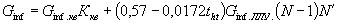 * Этот метод определения инфильтрации воздуха в жилом здании разработан в МНИИТЭП на основе обобщения серии расчетов воздушного режима на ЭВМ . Он позволяет определить суммарный расход инфильтрующегося воздуха во всех квартирах здания с учетом разгерметизации окон верхних этажей для обеспечения санитарной нормы притока в жилые комнаты и с учетом особенности инфильтрации воздуха через окна и двери в лестнично - лифтовом узле . Метод опубликован в журнале «Водоснабжение и санитарная техника» , 1987, № 9.Таблица В .1 .Таблица В.2.Среднюю величину инфильтрации через окна одной квартиры G inf . кв , кг / ч , определяют по формуле ,                                                                                                           ( В. 2 )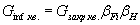  ;                                                                                                          ( В.3)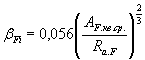 Минимально необходимую величину инфильтрации в квартирах , включающую санитарную норму приточного воздуха для жилых комнат и количество воздуха , поступающего через закрытые окна на кухне ,  , кг / ч , определяют по формуле: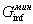  ,                                                                                     ( B .4 )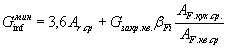 Коэффициент k v , учитывающий дополнительную инфильтрацию воздуха в квартирах по сравнению с требуемым воздухообменом в них , вычисляют по формуле ( В .5) и подставляют в формулу ( 5): ,                                                                                                                                                          ( В.5)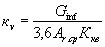 Таблица В.3Таблица В .4Приложение Г.
Примеры расчета количества тепловой энергии на отопление и вентиляцию жилого здания*Пример Г .1 - Расчет количества тепловой энергии на отопление и вентиляцию 16- этажного 4- секционного 256- квартирного жилого здания серии П -3/16, построенного до 2000 годаИсходные данные* Результаты могут несущественно отличаться от машинного расчета вследствие особенностей реализации алгоритма расчета .** Здесь 1 - наружные стены и окна , покрытия , совмещенные с перекрытием , перекрытия над проездами ; 2 - покрытия над холодными подвалами , сообщающимися с наружным воздухом , перекрытия чердачные с неутепленной кровлей ; 3 - ограждающие конструкции , отделяющие расчетное помещение от помещений с температурой внутреннего воздуха выше температуры наружного воздуха , но ниже температуры внутреннего воздуха основных помещений на 3 °С и более ( см . 4.1.1.1).* Площадь поверхности светопроемов квартир , светопроемы ЛЛУ исключаются ( см . 4.1.1.5).Порядок расчета1. Сопротивление воздухопроницанию окон по данным натурных испытаний R a . F = 0,57 м 2 ·ч·Па 2/3 / кг , отсюда: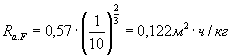 при ΔР = 10 Па.Эта величина ниже отвечающих требованию по герметичности R a . F = 0,9 м 2 ·ч / кг , поэтому расчет воздухообмена выполняют по приложению В .2. Для определения минимально необходимой величины инфильтрации в квартирах    находят среднюю величину инфильтрации в квартире при закрытых окнах для одной квартиры G закр.кв и коэффициент β Fi .По таблице В .3 путем интерполяции вычисляют :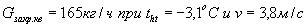 для 16- этажного здания .Коэффициент β Fi определяют по формуле ( В .3 ): .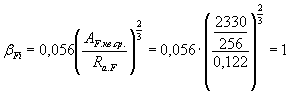 Таким образом , по формуле ( В .4 ) .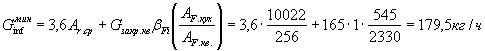 3. По таблице В .4 путем интерполяции вычисляют :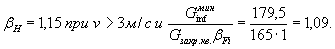 Среднюю ( по зданию ) величину инфильтрации через окна одной квартиры G inf .кв вычисляют по формуле ( В .2 ):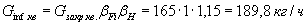 4. По таблице В .1 путем интерполяции вычисляют :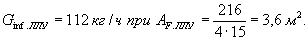 Расход инфильтрующегося воздуха в жилом здании G inf рассчитывают с учетом формулы ( В .1 ):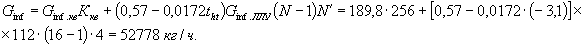 5. Коэффициент к v , учитывающий дополнительную инфильтрацию воздуха в квартирах по сравнению с требуемым воздухообменом в них , находят по формуле ( В .5 ):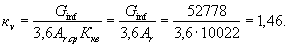 6. Величину градусо - суток отопительного периода D d определяют по формуле ( 3):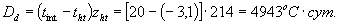 7. Теплопотери здания за счет вентиляционного воздухообмена с учетом инфильтрации за отопительный период  ; f находят с учетом формулы ( 5):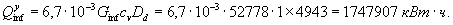 8. Теплопотери здания через наружные ограждающие конструкции за отопительный период  определяют по формуле ( 2):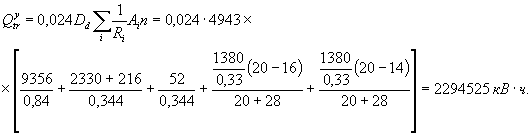 9. Бытовые тепловыделения    с учетом удельной величины бытовых теплопоступлений q int = 17 Вт / м 2 определяют по формуле ( 7):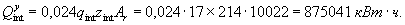 10. Теплопоступления от солнечной радиации   с учетом ориентации фасадов восток-запад при I k = 176 кВт · ч/м2, τ F = 0,7, k F = 0,62 вычисляют по формуле ( 8)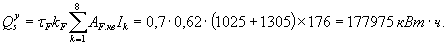 11. Количество тепловой энергии на отопление и вентиляцию здания за отопительный период   при наличии авторегулирования подачи теплоты только в ЦТП ( ζ = 0,5) определяют по формуле ( 1):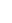 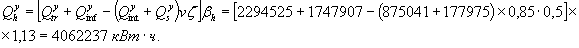 12. Удельный расчетный расход тепловой энергии   определяют по формуле ( 9):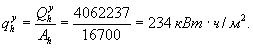 Пример Г.2 - Расчет количества тепловой энергии на отопление и вентиляцию жилого здания с архитектурно-планировочными решениями и площадями ограждающих конструкций аналогичными зданию, рассматриваемому в примере Г.1Исходные данныеТе же , что в примере Г.1 , за исключением дополнительного утепления стен до нормируемого сопротивления теплопередаче R w = 3,15 м 2 ·°С / Вт и применения герметичных окон в виде двухкамерных стеклопакетов в одинарных ПВХ - переплетах ( R F = 0,56 м 2 ·°С / Вт , Ra . F . кв = 0,9 м 2 ·ч / кг , R a , F .ЛЛУ = 0,6 м 2 ·ч / кг ) и входных наружных дверей площадью 52 м2( R ed = 0,8 м 2 ·°С / Вт , R a . ed =0,14 м2 ·ч /кг).Порядок расчета1. Теплопотери здания через наружные ограждающие конструкции за отопительный период    вычисляют по формуле ( 2):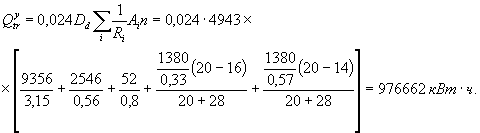 2. Теплопотери здания за счет вентиляционного воздухообмена с учетом инфильтрации за отопительный период    рассчитывают согласно методике , изложенной в приложении Б .2.1. Расчетную разность давлений наружного и внутреннего воздуха на окнах лестнично - лифтового узла и входных дверях при высоте здания до верха вытяжной шахты Н = 50 м определяют по формулам ( Б .2 ) и ( Б .3 ):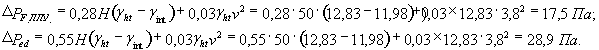 2.2. Расход инфильтрующегося воздуха , поступающего в лестнично - лифтовой узел , G jnf .ЛЛУ при площади окон лестнично - лифтового узла А F .ЛЛУ = 216 м 2 и входных дверей A ed = 52 м 2 , определяют по формуле ( Б .1 ):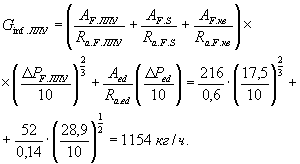 2.3. Требуемый воздухообмен в квартирах здания определяют , принимая норму воздухообмена 3,6 кг / ч на м 2 жилой площади :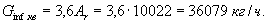 2.4. Коэффициент к v , учитывающий дополнительную инфильтрацию воздуха в здании по сравнению с воздухообменом в квартирах , вычисляют с учетом формулы ( Б .4 ):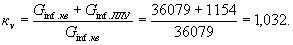 2.5. Теплопотери здания за счет вентиляционного воздухообмена с учетом инфильтрации за отопительный период    находят с учетом формулы ( 5):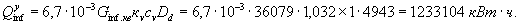 3. Бытовые тепловыделения    с учетом удельной величины бытовых теплопоступлений g nt = 17 Вт / м 2 вычисляют по формуле ( 7):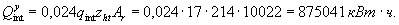 4. Теплопоступления от солнечной радиации   с учетом ориентации фасадов восток - запад при l k = 176 кВт·ч / м 2 , τ F = 0,8, k F = 0,74 находят по формуле ( 8):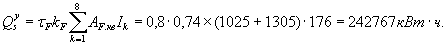 5. Количество потребленной тепловой энергии на отопление и вентиляцию здания за отопительный период   при наличии авторегулирования теплоотдачи отопительных приборов и автоматизированного узла управления однотрубной системой отопления на вводе (эффективность автоматизации ζ = 0,9) рассчитывают по формуле ( 1):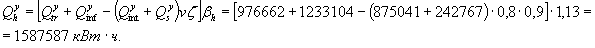 6. Удельный расчетный расход тепловой энергии   определяют по формуле ( 9):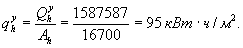 Сопоставление двух примеров расчета (примеров Г.1 и Г.2) позволяет оценить экономию тепловой энергии от перехода на проектирование зданий по СНиП 23-02-2003. В количественном отношении экономия составляет 243 - 95 = 148 кВт · ч/м2, или в 243/95 = 2,6 раза.Пример Г.3 - Расчет экономии тепловой энергии при проведении отдельных энергосберегающих мероприятий.1. Выполнение в существующих жилых зданиях , построенных до 2000 года , автоматического регулирования системы отопления путем осуществления пофасадного автоматического регулирования с использованием датчиков температуры внутреннего воздуха либо установкой термостатов на каждом отопительном приборе и устройством автоматического регулирования подачи теплоты на отопление на вводе в здание позволит сократить удельное теплопотребление на отопление и вентиляцию жилого здания на 24 кВт·ч / м 2 , или на 10 %: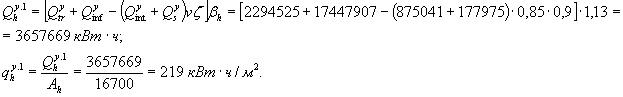 т. е. экономия теплоты составит 243 - 219 = 65 кВт · ч/м2, или 24 · 100/243 = 10 %.Если оценивать экономию теплоты от автоматизации отопления по отношению к зданию, теплозащита которого выполнена в соответствии с требованиями 2000 года, то снижение удельного теплопотребления составит примерно ту же величину (24 кВт · ч/м2), но в сравнении с абсолютным теплопотреблением это будет 20 %.Для здания при наличии авторегулирования подачи теплоты только в ЦТП ( ζ = 0,5):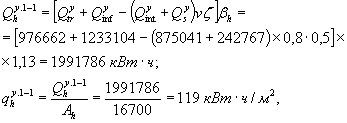 т. е. экономия теплоты составит 119 - 95 = 24 кВт · ч/м2, или 24 · 100/119 = 20 %.2. Утепление стен здания до нормативного значения по сопротивлению теплопередаче с R w = 0,84 м2 · °С/Вт до R w = 3,15 м2 · °С/Вт приведет к снижению удельного теплопотребления на 65 кВт · ч/м2: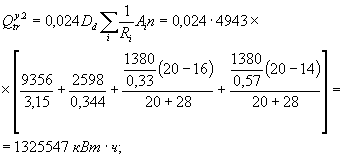 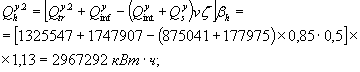 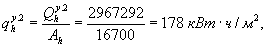 т.е. экономия теплоты составит 243 - 178 = 65 кВт · ч/м23. Замена окон с R F = 0,344 · м2 · °С/Вт на более теплые с R F = 0,56 м2 · °С/Вт и более герметичные позволит снизить удельное теплопотребление на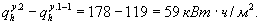 Из них уменьшение инфильтрации из-за повышения сопротивления воздухопроницанию оконных проемов с R a . F = 0,122 м2 · ч/кг до Ra.F = 0,9 м2 · ч/кг приводит к экономии теплоты: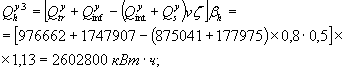 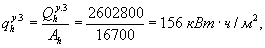 т . е . экономия теплоты от повышения сопротивления воздухопроницанию окон составит 156 - 119 = 37 кВт·ч / м 2 из 59 кВт·ч / м 2 , полученных за счет замены окон .Приведенные примеры демонстрируют возможность данного руководства оценивать энергетическую эффективность энергосберегающих мероприятий . Зная стоимость инвестиций в энергосберегающие мероприятия , можно рассчитать срок их окупаемости ( инвестиционную привлекательность ) в соответствии с разработанным НП «АВОК» «Положением об экономическом стимулировании проектирования и строительства энергоэффективных зданий и выпуска для них энергосберегающей продукции» .Приложение Д.
Состав энергетического паспортаТаблица Д .1. - Форма для заполнения энергетического паспортаОбщая информацияРасчетные условияФункциональное назначение, тип и конструктивное решение зданияГеометрические и теплоэнергетические показателиКлючевые слова : жилые здания , отопление , вентиляция , горячее водоснабжение , энергосбережение , тепловая энергия , удельный расход тепловой энергии , энергетический паспорт
Источник:http://www.gosthelp.ru/text/AVOK82007Rukovodstvoporas.htmlВведение1. Область применения2. Нормативные ссылки3. Термины и определения4. Расчет количества тепловой энергии на отопление и вентиляцию жилых зданий4.1. Расчет количества тепловой энергии на отопительный период при нормативных значениях параметров наружного климата4.2. Расчет количества тепловой энергии на отопление и вентиляцию жилых зданий за отопительный период при фактических значениях параметров наружного климата4.3 Расчет количества тепловой энергии на отопление и вентиляцию жилых зданий при фактических значениях параметров наружного климата за месяц или иной отрезок времени5 Расчет количества тепловой энергии на горячее водоснабжение6. Определение количества потребленной тепловой энергии на отопление по показаниям теплосчетчика на сетевой воде.7. Распределение объемов потребляемой тепловой энергии на отопление и вентиляцию между жилыми зданиями с различными тепловыми характеристиками при отсутствии подомовых систем учета.8 Расчет удельных тепловых характеристик здания по результатам измерения9. Расчет лимитов требуемой тепловой энергии на отопление, вентиляцию и горячее водоснабжениеПриложение А. Термины и определенияПриложение Б. Определение расхода инфильтрующегося воздуха в жилых зданиях с герметичными оконными проемами (сопротивление воздухопроницанию превышает 0,9 м2·ч/кг)Приложение В. Определение расхода инфильтрующегося воздуха в существующих жилых зданиях строительства до 2000 годаПриложение Г. Примеры расчета количества тепловой энергии на отопление и вентиляцию жилого здания*Приложение Д. Состав энергетического паспортаРУКОВОДСТВО АВОКРУКОВОДСТВО ПО РАСЧЕТУ ТЕПЛОПОТРЕБЛЕНИЯ ЭКСПЛУАТИРУЕМЫХ ЖИЛЫХ ЗДАНИЙHEAT CONSUMPTION CALCULATION MANUAL FOR EXISTING RESIDENTION BUILDINGSгде 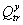 - теплопотери здания через наружные ограждающие конструкции за отопительный период , кВт·ч ; определяют по формуле ( 2) ( см . 4.1.1.1.);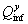 - теплопотери здания за счет вентиляционного воздухообмена с учетом инфильтрации за отопительный период , кВт·ч ; определяют по формуле ( 5) ( см . 4.1.1.3.);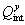 - бытовые теплопоступления в квартирах и помещениях общественного назначения за отопительный период , кВт· ч ; определяют по формуле ( 7) ( см . 4.1.1.4.);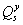 - теплопоступления через наружные светопрозрачные ограждающие конструкции от солнечной радиации с учетом ориентации фасадов по восьми румбам за отопительный период , кВт·ч ; определяют по формуле ( 8) ( см . 4.1.1.5.);v- коэффициент , учитывающий снижение использования теплопоступлений в периоды превышения их над теплопотерями помещений ; для зданий с улучшенной теплозащитой v = 0,8, для зданий строительства до 2000 года и не подвергавшихся капремонту v = 0,85;ζ- коэффициент эффективности систем автоматического регулирования подачи теплоты на отопление ; рекомендуемые значения : в системе отопления с термостатами и пофасадным авторегулированием на узле управления ввода или с поквартирной горизонтальной разводкой ζ = 1,0; в однотрубной системе с термостатами и с центральным авторегулированием на вводе или в однотрубной системе без термостатов и с пофасадным авторегулированием на вводе ζ = 0,9; в однотрубной системе с термостатами и без авторегулирования на вводе ζ = 0,85; в двухтрубной системе отопления с термостатами и с центральным авторегулированием на вводе ζ = 0,95; в двухтрубной системе отопления с термостатами без авторегулирования на вводе ζ= 0,9; в системе без термостатов и с центральным авторегулированием на вводе с коррекцией по температуре внутреннего воздуха ζ = 0,7; то же без коррекции по температуре внутреннего воздуха ζ = 0,6; в системе без термостатов и без авторегулирования на вводе ( центральное регулирование температуры теплоносителя в ЦТП или котельной в зависимости от температуры наружного воздуха ) ζ = 0,5;β h- коэффициент, учитывающий дополнительное теплопотребление системой отопления, связанное с дискретностью номинального теплового потока номенклатурного ряда отопительных приборов, с их дополнительными теплопотерями через зарадиаторные участки ограждающих конструкций, с теплопотерями трубопроводов, проходящих через неотапливаемые помещения; рекомендуемые значения: для многосекционных и других протяженных зданий β h = 1,13; для зданий башенного типа β h = 1,11; для зданий с отапливаемыми подвалами β h = 1,07; для зданий с отапливаемыми чердаками и подвалами, а также с квартирными генераторами теплоты β h = 1,05.где t i n t- средняя за отопительный период температура внутреннего воздуха в здании, °С; принимают нижнее значение оптимальных параметров по ГОСТ 30494-96: для жилых зданий и помещений общественного назначения, где люди заняты умственным трудом, 20°С на территориях с text > -30°С и 21°С на территориях с более низкой наружной температурой; для других помещений - по соответствующим СНиП;t ext- расчетная температура наружного воздуха для проектирования отопления,°С; принимают по СНиП 23-01-99* как среднюю температуру наиболее холодной пятидневки с обеспеченностью 0,92;t ht , zht- соответственно средняя за отопительный период температура наружного воздуха,°С, и продолжительность, сут, отопительного периода со средней суточной температурой наружного воздуха ниже 8°С (по СНиП 23-01-99*), а для территорий с t ext = -30°С и ниже - со средней суточной температурой наруж ного воздуха ниже 10 °С ;R i- приведенное сопротивление теплопередаче , м 2 °С / Вт , стен , окон , витражей , покрытий или перекрытий верхнего этажа , цокольных перекрытий , перекрытий под эркером или над проездом , наружных дверей и ворот ; принимают по проектным данным или расчетам по СНиП 23-02-2003 согласно фактической конструкции , для многослойных ограждающих конструкций с учетом коэффициента теплотехнической однородности . Сопротивление тепло передаче стен в земле и полов по грунту при отапливаемых подвалах или отсутствии техподполий следует определять по зонам в соответствии с приложением 9 СНиП 2.04.05-91*;А i- площадь , м 2 , i -й стены , окна , витража , покрытия или перекрытия верхнего этажа , цокольного перекрытия , перекрытия под эркером или над проездом , наружной двери , ворот , пола по грунту ;n - поправочный коэффициент , учитывающий зависимость положения наружной поверхности ограждающих конструкций по отношению к наружному воздуху . Для наружных стен и окон , покрытий , совмещенных с перекрытиями , и перекрытий над проездами n = 1. Для покрытий над холодными подвалами , сообщающимися с наружным воздухом , и перекрытий чердачных с неутепленной кровлей n = 0,9. Для ограждающих конструкций , отделяющих расчетное помещение от помещений с температурой внутреннего воздуха t int . c , ° C , выше температуры наружного воздуха t ext , но ниже температуры внутреннего воздуха основных помещений t int на 3 °С и более ( например , «теплых» чердаков , техподполий , подземных или пристроенных автостоянок ), рассчитывают по формулегде Lv- воздухообмен в квартирах здания, м3/ч; определяют для жилых зданий по рекомендациям стандарта АВОК-1-2004 в зависимости от средней по зданию заселенности квартир . При заселенности менее 20 м 2 общей площади на человека рекомендуют принимать 3 м 3 / ч на м 2 площади жилых комнат : Lv = 3 A r ( где А r - площадь жилых комнат в квартирах здания , м 2 ); при заселенности 20 м 2 / чел . и более - 30 м 3 / ч на человека : Lv = 30 n ( где n - расчетное число жителей , проживающих в доме по списочному составу ), но не менее 0,35 кратности обмена в час от объема квартир здания : Lv = 0,35 A h h ( где A h - площадь квартир здания без летних помещений , м 2 ; h - высота этажа от пола до по толка , м );к v- коэффициент, учитывающий дополнительную инфильтрацию воздуха через входные вестибюли и лестнично-лифтовой узел, а также инфильтрацию, превышающую нормативный воздухообмен в квартирах при низкой герметичности окон (сопротивление воздухопроницанию менее 0,9 м 2 ·ч / кг при ΔР = 10 Па ). Рекомендуют принимать для жилых зданий : с лестничной клеткой по типу Н 2 ( внутренняя с окнами ) к v = 1,05; с лестничной клеткой по типу Н 1 ( с поэтажными наружными переходами ) к v = 1,1; для жилых зданий с низкой герметичностью окон ( менее 0,6 м 2 ·ч / кг ) к v = 1,3. Более точно коэффициент к v определяют по приложениям Б , В ;Lv . o- воздухообмен во встроенных в жилые здания помещениях общественного назначения , м 3 / ч ; определяют в зависимости от назначения помещений и режима работы по рекомендациям СНиП 23-02-2003 из расчета в рабочее время : в помещениях офисов , объектов торговли и коммунально - бытового обслуживания - 4 м 3 / ч на м 2 расчетной площади ( А r ); в учреждениях здравоохранения и образования - 5 м 3 /( ч·м 2 ); в детских и дошкольных учреждениях , спортивных и зрелищныхсооружениях -7 м 3 /( ч·м 2 ). В нерабочее время - по обмену в час от объема на расчетной площади и в зависимости от этажности здания : для зданий до 3 этажей - 0,1 ч -1 ; от 4 до 9 этажей - 0,15 ч -1 ; выше 9 этажей 0,2 ч -1 . При неизвестном функциональном назначении помещений принимают , как для офисов с 8- часовым рабочим днем при 5- дневной рабочей неделе . Например , для 12- этажного жилого здания воздухообмен во встроенных нежилых помещениях определяют следующим образом :c v- удельная массовая теплоемкость воздуха , кДж /( кг·°С ); с = 1 кДж /( кг·°С );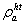 - средняя плотность инфильтрующегося воздуха за отопительный период , кг / м 3 :где q int- удельная величина бы товых теплопоступлений , Вт / м ; следует принимать в жилых зданиях в зависимости от заселенности здания . Муниципальные здания с заселенностью квартир до 20 м 2 общей площади на человека - 17 Вт / м 2 , с пропорциональным понижением этой величины до 10 Вт / м 2 при заселенности в 45 м 2 общей площади на человека . В помещениях общественного назначения внутренние тепловыделения учитывают в объеме теплопоступления от работающих людей - 90 Вт / чел ., от осветительных приборов и пользования оргтехникой и технологическим оборудованием - по установленной мощности с учетом рабочих часов в сутках . Помещения без конкретной технологии приравнивают к офисам , принимается , что на одного человека приходится 10 м 2 расчетной площади помещений : теплопоступления от освещения 25 Вт / м 2 расчетной площади при использовании 50 % рабочего времени , тепловыделения от оргтехники - 10 Вт / м 2 при использовании период 40 % времени , при 8- часовом рабочем дне и 5- дневной рабочей неделе . Тогда удельные теплопоступления в час за средние сутки отопительного периода :z ht- тоже , что в формуле ( 3);А r- площадь жилых комнат или расчетная площадь помещений общественного назначения , м 2 .где 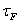 - коэффициент , учитывающий затенение светового проема непрозрачными элементами заполнения ; принимают по таблице Л .1 СП 23-101-2004;k f- коэффициент относительного проникания солнечной радиации через светопропускающее заполнение окон ; принимают по таблице Л .1 СП 23-101-2004;A F .кв- площадь поверхности светопроемов квартир k - й ориентации ( светопроемы лестнично-лифтового узла исключаются ), м 2 ;I k- средняя за отопительный период интенсивность солнечной радиации на вертикальную поверхность светопроемов k - й ориентации при действительных условиях облачности , кВт·ч / м 2 ; принимают по СП 23-101-2004, а для Москвы - по таблице 1.МесяцГоризонтальная поверхностьВертикальные поверхности с ориентацией наВертикальные поверхности с ориентацией наВертикальные поверхности с ориентацией наВертикальные поверхности с ориентацией наВертикальные поверхности с ориентацией наМесяцГоризонтальная поверхностьССВ/СЗВ/ЗЮВ/ЮЗЮX822430456167X401314223541X1877101823X115561113I1988112025II381414223846III782828456371IV1133742597376За отопительный период322112119176260299где - то же , что в формуле ( 1);A h- площадь квартир без летних помещений , включая полезную площадь помещений не жилого этажа м2где t d- средняя за каждые сутки отопительного периода температура наружного воздуха , °С ; принимают по данным ближайшей метеостанции ;z- фактическое число суток отопительного периода , сут .где t ht- то же , что в формуле (3);t ht . m- средняя наружная температура текущего месяца или иного отрезка времени , °С ; определяют по формуле:где 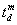 - средняя за каждые сутки рассматриваемого отрезка времени температура наружного воздуха , °С ; принимают по данным ближайшей метеостанции ;zht . m- продолжительность , сут , рассматриваемого отрезка времени ;где g- средний за отопительный период расход воды одним пользователем ( жителем ), л / сут ; для жилых зданий с централизованным горячим водоснабжением и оборудованных устройствами стабилизации давления воды на минимальном уровне ( регулятор давления на вводе в здание , зонирование системы по высоте , установка квартирных регуляторов давления ) g = 105 л / сут. ; для других потребителей - см . СНиП 2.04.01-85*;n- число пользователей ( жителей ), чел .где V hw- то же , что в формуле (13);t c- температура холодной воды ; принимают равной 5 °С ;k hI- коэффициент , учитывающий потери теплоты трубопроводами систем горячего водоснабжения ; принимают по таблице 2;ρ w- плотность воды , равная 1 кг / л ;c w- удельная массовая теплоемкость воды , равная 4,2 кДж /( кг·°С ).где Q hw , k nt , tc- то же , что в формуле (14);z ht- то же , что в формуле ( 3);α- коэффициент , учитывающий снижение уровня водоразбора в жилых зданиях в летний период ; для жилых зданий α = 0,8, для остальных зданий α = 1;t cs- температура холодной воды в летний период ; принимают равной 15 °С при водозаборе из открытых источников .Тип системы горячего водоснабженияКоэффициент k hIКоэффициент k hIТип системы горячего водоснабженияПри наличии сетей горячего водоснабжения после ЦТПБез сетей горячего водоснабженияС изолированными стояками без полотенцесушителей0,150,1То же , с полотенцесушителями0,250,2С неизолированными стояками и полотенцесушителями0,350,3где Q h . i .изм.- определяемое количество тепловой энергии на отопление и вентиляцию /- го здания за период измерения по теплосчетчику в ЦТП , кВт·ч ;Q h .ЦТП. изм- фактически измеренное по теплосчетчику в ЦТП количество потребленной тепловой энергии на отопление и вентиляцию здания за вычетом расхода тепловой энергии на горячее водоснабжение кВт·ч ;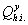 - рассчитанное количество тепловой энергии на отопление и вентиляцию i - го здания за отопительный период при нормативных значениях параметров наружного климата , кВт·ч ;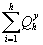 - сумма рассчитанных количеств тепловой энергии на отопление и вентиляцию всех зданий , подключенных к ЦТП , за отопитель ный период при нормативных значениях параметров наружного воздуха , кВт·ч .ТерминОбозначениеОпределениеЕдиница измеренияГрадусо - суткиD dПоказатель , равный произведению разности температуры внутреннего воздуха и средней температуры наружного воздуха за расчетный период и продолжительности расчетного периода° С ·сутВентиляция-Организованный обмен воздуха в помещениях для обеспечения параметров микроклимата и чистоты воздуха в обслуживаемой зоне помещений в пределах допустимых норм-Инфильтрация-Неорганизованное поступление наружного воздуха в здание через неплотности ограждающих конструкций вследствие ветрового и гравитационного напоров , формируемых разностью температур и давлений воздуха снаружи и внутри помещения-Индивидуальный прибор учета теплоты-Прибор учета , установленный на вводе системы отопления в жилое или нежилое помещение здания-Общедомовой прибор учета теплоты-Прибор учета , установленный на вводе системы отопления в жилое здание-Потребность в тепловой энергии на отопление и вентиляцию здания в течение отопительного периодаКоличество тепловой энергии , подаваемой в здание за отопительный период , необходимое для поддержания в помещениях нормируемых параметров температуры внутреннего воздухакВт·чПрибор учета-Техническое средство , предназначенное для измерений , имеющее нормированные метрологические характеристики , воспроизводящее и / или хранящее единицу физической величины , размер которой принимается неизменным ( в пределах установленной погрешности ) в течение определенного интервала времени , и разрешенное к использованию для коммерческого учета-Приведенное сопротивление теплопередаче ограждающей конструкцииRВеличина, обратная поверхностной плотности теплового потока, проходящего через теплотехнически неоднородную ограждающую конструкцию при разности внутренней и наружной температур воздуха в 1°См2°·С/ВтРасчетный период-Установленный договором поставщика с исполнителем или исполнителя с потребителем период времени, за который должно быть полностью оплачено потребление ресурса-Ресурсоснабжающая организация-Организация городского хозяйства, осуществляющая поставку ресурсов исполнителям или потребителям услуг-Удельное теплопотребление на отопление и вентиляцию зданияКоличество теплоты за отопительный период, необходимое для поддержания в здании нормируемых параметров, отнесенное к единице площади квартир здания вместе с полезной площадью встроенных нежилых помещенийкВт·ч/м2где A f , A F . S . , A f кв , А ed- суммарная площадь соответственно окон , витражей , балконных дверей наружных переходов и входных наружных дверей лестнично - лифтового узла , м 2 ;R а. F , R a . f . s , R a . F .кв , R a . ed- сопротивление воздухопроницанию заполнений перечисленных выше проемов , м 2 ·ч / кг , при разности давлений наружного и внутреннего воздуха на ограждающих конструкциях ΔР = 10 Па ; принимают из сертификата или по результатам испытаний ( допускается принимать R а. F = 0,6 м 2 ·ч / кг , R a . F . S . = 1 м 2 ·ч / кг , R a . F .кв = 0,47 м 2 ·ч / кг , R a . ed = 0,14 м 2 ·ч / кг );ΔР F .ЛЛУ , Δ P ed- расчетная разность давлений наружного и внутреннего воздуха соответственно для заполнений этих проемов ( окон , витражей и балконных дверей наружных переходов ) на уровне середины здания ( по высоте ) и входных наружных дверей на уровне их центра , Па :где Н- высота здания от пола первого этажа до устья шахты , м ;γ ht , γ jnt- удельный вес , Н / м 3 , соответственно наружного воздуха при средней температуре отопительного периода и воздуха помещения ;v- средняя за отопительный период скорость ветра , м / с .где L v , 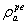 - то же , что в формуле ( 5);G inf .ЛЛУ- то же , что в формуле ( Б .1 ).где G inf .кв.- средняя ( по зданию ) величина инфильтрации через окна одной квартиры , кг / ч ;К к в- количество квартир в здании ;t ht- тоже , что в формуле ( 3);G inf .ЛЛУ- величина инфильтрации при t ext = -25 °С через окна и бал конные двери помещений лестнично - лифтового узла , приходящаяся на один этаж , кг / ч . Для жилых зданий , не имеющих лестничных клеток , отделенных наружными переходами , G inf .ЛЛУ принимают в зависимости от площади окон лестнично - лифтовых узлов А F .ЛЛУ , м 2 , одного этажа ( таблица В .1). Для жилых зданий с лестничными клетками , отделенными наружными переходами , G inf .ЛЛУпринимают в зависимости от этажности здания N и характеристики сопротивления балконных дверей наружных переходов S д в в диапазонах (0,5-2) · 10-3 Па·ч 2 / кг 2 ( первая величина для неуплотненных закрытых дверей ) ( таблица В .2);N- количество этажей в здании , умноженное на число секций ;N '- количество секций в здании .А F .ЛЛУ258G inf .ЛЛУ, кг/ч93129160N9121622G inf .ЛЛУ, кг/ч- при отапливаемой лестничной клетке348-270380-286419-314457-344- при неотапливаемой лестничной клетке249-195264-200286-214303-226где G закр.кв- средняя величина инфильтрации при закрытых окнах для одной квартиры с А F .кв.ср / R а. F = 74,6 кг /ч ( см . пример Г.1). Значения G зак.кв приведены в таблице В .3 ;А F .кв.ср- средняя по зданию площадь окон и балконных дверей одной квартиры , м 2 ;R a . F- сопротивление воздухопроницанию окон по данным натурных испытаний , м 2 ·ч / кг , при ΔР = 10 Па ;β F i- коэффициент , зависящий от фактической для данного здания величины А F .кв.ср / R а. F определяют по формуле:β н- коэффициент , учитывающий увеличение инфильтрации до вентиляционной нормы воздуха за счет открывания форточек , фрамуг и т . п .; определяют по таблице В .4.где А r .ср.- средняя по зданию жилая площадь одной квартиры , м 2G закр.кв , β Fi , А F .кв.ср- то же, что в формуле ( В .2);А F .кух.ср- средняя по зданию площадь окон одной кухни , м 2 .где G inf , Кк в- то же , что в формуле ( В .1 );А r .ср- тоже , что в формуле ( В .4).ЭтажностьСкорость ветра , м / сG закр .к в , кг/ч, при t ext °СG закр .к в , кг/ч, при t ext °СG закр .к в , кг/ч, при t ext °СG закр .к в , кг/ч, при t ext °СG закр .к в , кг/ч, при t ext °СG закр .к в , кг/ч, при t ext °СG закр .к в , кг/ч, при t ext °СG закр .к в , кг/ч, при t ext °СЭтажностьСкорость ветра , м / с-40-30-25-15-10-5055012611010286786960515316814914312411510898915519818517616015214513712957246231222207203196189183901571371271089786756493198180170150141130121111952272091991831741651561479726224824022421620820019212016714813811510494806912321419418516515414313212112524022121319318317416515512727425925123622621620719916018015915012511310288741632322101971761651571461361652532352272061981831781691672902782702492422332242152201921681581341221089579223249228216194181169156143225267247238216208198187178227298283276256248239229219Скорость ветра , м / сβ H при 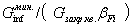 β H при β H при β H при β H при β H при β H при Скорость ветра , м / с0,50,70,91,11,31,5201,021,051,111,221,351,52>3111,051,151,31,52Примечания1. При   > 2 принимать β H = 2.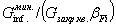 2. При регулировании с коррекцией по температуре внутреннего воздуха величину G з a кр. кв принимать при отсутствии ветра .3. При v = 0...3 м / с определять интерполяцией .Примечания1. При   > 2 принимать β H = 2.2. При регулировании с коррекцией по температуре внутреннего воздуха величину G з a кр. кв принимать при отсутствии ветра .3. При v = 0...3 м / с определять интерполяцией .Примечания1. При   > 2 принимать β H = 2.2. При регулировании с коррекцией по температуре внутреннего воздуха величину G з a кр. кв принимать при отсутствии ветра .3. При v = 0...3 м / с определять интерполяцией .Примечания1. При   > 2 принимать β H = 2.2. При регулировании с коррекцией по температуре внутреннего воздуха величину G з a кр. кв принимать при отсутствии ветра .3. При v = 0...3 м / с определять интерполяцией .Примечания1. При   > 2 принимать β H = 2.2. При регулировании с коррекцией по температуре внутреннего воздуха величину G з a кр. кв принимать при отсутствии ветра .3. При v = 0...3 м / с определять интерполяцией .Примечания1. При   > 2 принимать β H = 2.2. При регулировании с коррекцией по температуре внутреннего воздуха величину G з a кр. кв принимать при отсутствии ветра .3. При v = 0...3 м / с определять интерполяцией .Примечания1. При   > 2 принимать β H = 2.2. При регулировании с коррекцией по температуре внутреннего воздуха величину G з a кр. кв принимать при отсутствии ветра .3. При v = 0...3 м / с определять интерполяцией .Примечания1. При   > 2 принимать β H = 2.2. При регулировании с коррекцией по температуре внутреннего воздуха величину G з a кр. кв принимать при отсутствии ветра .3. При v = 0...3 м / с определять интерполяцией .1. Отопительный период1.1. Продолжительность отопительного периодаz ht = 214 сут1.2. Средняя за период температура внутреннего воздуха в зданииt jnt = 20 °С1.3. Средняя за период температура наружного воздухаt ht = -3,1 °С1.4. Расчетная температура наружного воздухаt ext = -28 °С1.5. Средняя за период скорость ветраv = 3,8 м / с2. Объект (здание)2.1. Количество этажей в зданииN = 162.2. Количество секцийN ' = 42.3. Количество квартир в зданииK кв = 2562.4. Строительный объем отапливаемой части зданияV h = 51380 м 32.5. Общая площадь квартирA s = 1 7217 м 22.6. Площадь квартир без летних помещенийA h = 16700 м 22.7. Площадь жилых комнат в квартирах зданияА r = 10022 м 22.8. Площадь пола кухоньА ку х = 281 5 м 22.9. Расчетное число жителейn = 865 чел .2.10. Высота зданияН = 50 м2.11. Высота этажаh = 2,8 м2.12. Тип системы автоматического регулирования подачи теплоты на отопление :ζ = 0,5система без термостатов и без авторегулирования на вводе2.13. Тип здания по снижению использования теплопоступлений :здание строительства до 2000 года и не подвергавшееся капремонту2.14. Тип здания по дополнительному теплопотреблению :β h = 1,13многосекционное или другое протяженное здание2.15. Наличие встроенных помещений общественного назначения :встроенные помещения отсутствуют3. Наружные ограждающие конструкции3.1. Количество наружных ограждающих конструкций53.2. Характеристики ограждающей конструкции3.2.1. Наружные стены :ПлощадьA w = 9356 м 2Приведенное сопротивление теплопередачеR w = 0,84 м 2 ·°С / ВтТип ограждающей конструкции13.2.2. Окна и балконные двери :ПлощадьA F = 2546 м 2Приведенное сопротивление теплопередачеR F = 0,344 м 2 ·°С / ВтТип ограждающей конструкции**13.2.3. Входные наружные двери :ПлощадьA ed =52 м2Приведенное сопротивление теплопередачеR ed = 0,344 м 2 ·°С / ВтТип ограждающей конструкции13.2.4. Перекрытие над подпольем :ПлощадьA f = 1380 м 2Приведенное сопротивление теплопередачеR f = 0,57 м 2 ·°С / ВтТип ограждающей конструкции3Температура снаружи огражденияt int . c = 14 °С3.2.5. Чердачное перекрытие :ПлощадьА с = 1380 м 2Приведенное сопротивление теплопередачеR с = 0,33 м 2 ·°С / ВтТип ограждающей конструкции3Температура снаружи огражденияt int . c = 16 °С4. Остекление4.1. Площадь поверхности светопроемов квартирA кв = 2330 м 24.2. В том числе площадь окон в кухняхA F . кух = 545 м 24.3. Площадь окон встроенных помещенийА F .н/ж = 0 м 24.4. Площадь окон лестнично - лифтового узлаа F .ллу = 216 м24.5. Площадь входных дверейA ed = 52 м 24.6. Сопротивление воздухопроницанию оконR a . F = 0,57 м 2 ·ч·Па 2/3 / кг4.7. Коэффициент относительного проникания солнечной радиацииk F = 0,624.8. Коэффициент затенения непрозрачными элементами заполненияt f = 0,74.9. Площадь поверхности светопроемов квартир и встроенного нежилого этажа различной ориентации4.9.1. На северА F .1 = 0 м 24.9.2. На северо - востокA F .2 = 0 м 24.9.3. На востокA F . 3 = 1305 м 24.9.4. На юго - востокА F .4 = 0 м 24.9.5. На югA F . 5 =0 м 24.9.6. На юго - западA F . б = 0 м 24.9.7. На западA F . 7 = 1025 м 24.9.8. На северо - западA F 8 = 0 м 24.10. Интенсивность солнечной радиации для светопроемов различной ориентации4.10.1. На северI 1 = 112 кВт·ч / м 24.10.2. На северо - восток и северо - западI 2,8 = 119 кВт · ч / м 24.10.3. На восток и западI 3,7 = 176 кВт · ч / м 24.10.4. На юго - восток и юго - западI 4,6 = 260 кВт · ч / м 24.10.5. На югI 5 = 299 кВт·ч / м 25. Лестнично-лифтовые узлы (ЛЛУ)5.1. Тип ЛЛУ :без лестничных клеток , отделенных наружными переходами5.2. Суммарная площадь окон лестнично - лифтовых узлова F .ллу = 216 м 25.3. Суммарная площадь витражейA F.S = 0 м 25.4. Суммарная площадь балконных дверей наружных переходовА F .к в = 0 м 25.5. Суммарная площадь входных наружных дверейA ed = 52 м 25.6. Расчетная температура воздуха в ЛЛУ и входных вестибюляхt ллу = 16 °С6. Горячее водоснабжение6.1. Тип системы горячего водоснабжения :k hI = 0,35с неизолированными стояками и с полотенцесушителями6.2. Наличие сетей горячего водоснабжения :k hI = 0,35при наличии сетей горячего водоснабжения после ЦТП6.3. Средний расход воды одним пользователемg = 105 л / сутДата заполнения ( число , месяц , год )Адрес зданияРазработчик проекта№ п / пРасчетные параметрыОбозначениеЕдиница измеренияРасчетное значение1.Расчетная температура внутреннего воздухаt int°С2.Расчетная температура наружного воздухаt ext°С3.Расчетная температура «теплого» чердакаt с°С4.Расчетная температура техподпольяt f°С5.Продолжительность отопительного периодаz htсут6.Средняя температура наружного воздуха за отопительный периодt ht°С7.Градусо - сутки отопительного периодаD d°С·сут8.Назначение9.Размещение в застройке10.Тип и этажность11.Расчетное количество жителей n , чел .12.Конструктивное решение№ п / пПоказательОбозначение и единица измеренияОбозначение и единица измеренияОбозначение и единица измеренияНормативное значениеНормативное значениеРасчетное ( проектное ) значениеРасчетное ( проектное ) значениеФактическое значениеГеометрические показателиГеометрические показателиГеометрические показателиГеометрические показателиГеометрические показателиГеометрические показателиГеометрические показателиГеометрические показателиГеометрические показателиГеометрические показатели13.Площадь квартирA h , м 2A h , м 2A h , м 2--14.Полезная площадь встроенных
нежилых помещенийа I м 2а I м 2а I м 2--15.Площадь жилых комнатA r м 2A r м 2A r м 2--16.Расчетная площадь встроенных нежилых помещенийА kI м 2А kI м 2А kI м 217.Отапливаемый объемV h м 3V h м 3V h м 3--18.Коэффициент остекленности фасада зданияFFF19.Показатель компактности здания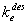 20.Общая площадь наружных ограждающих конструкций здания , , м2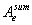  , м2 , м2--20.в том числе :20.- фасадовA w + F + ed ,м 2A w + F + ed ,м 2A w + F + ed ,м 2--20.- стенА w , м 2А w , м 2А w , м 2--20.- окон и балконных дверей ( раздельно ) жилой и нежилой частиА F .1 , м 2А F .1 , м 2А F .1 , м 2--20.- витражейА F .2 , м 2А F .2 , м 2А F .2 , м 2--20.- фонарейА F .3 , м 2А F .3 , м 2А F .3 , м 2--20.- окон лестнично - лифтовых узловА F .4 , м 2А F .4 , м 2А F .4 , м 2--20.- балконных дверей наружных переходовА F .5 , м 2А F .5 , м 2А F .5 , м 2--20.- входных дверей и ворот ( раздельно ) утепленныхA ed .1 , м 2A ed .1 , м 2A ed .1 , м 2--20.- входных наружных дверей витражныхА ed .2 , м 2А ed .2 , м 2А ed .2 , м 2--20.- покрытий ( совмещенных )А c .1 , м 2А c .1 , м 2А c .1 , м 2--20.- чердачных перекрытий ( «холодного» чердака )А c .2 , м 2А c .2 , м 2А c .2 , м 2--20.- перекрытий «теплых» чердаковА c .3 , м 2А c .3 , м 2А c .3 , м 2--20.- перекрытий над техподпольям или над неотапливаемыми подвалами или подпольямиА F .1 ,м 2А F .1 ,м 2А F .1 ,м 2--20.- перекрытий над проездами и под эркерамиА F .2 , м 2А F .2 , м 2А F .2 , м 2--20.- стен в земле и полов по грунту ( раздельно по зонам )А F .3 , м 2А F .3 , м 2А F .3 , м 2--Теплотехнические показателиТеплотехнические показателиТеплотехнические показателиТеплотехнические показателиТеплотехнические показателиТеплотехнические показателиТеплотехнические показателиТеплотехнические показателиТеплотехнические показателиТеплотехнические показатели21.Приведенное сопротивление теплопередаче наружных ограждений , , м 2 ·° C / B т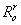  , м 2 ·° C / B т , м 2 ·° C / B т21.в том числе :21.- стенR w , м 2 ·° C / B тR w , м 2 ·° C / B тR w , м 2 ·° C / B т21.- окон и балконных дверейR F .1 , м 2 ·°С / ВтR F .1 , м 2 ·°С / ВтR F .1 , м 2 ·°С / Вт21.- витражейR F .2 , м 2 ·°С / ВтR F .2 , м 2 ·°С / ВтR F .2 , м 2 ·°С / Вт21.- фонарейR F .3 , м 2 ·°С / ВтR F .3 , м 2 ·°С / ВтR F .3 , м 2 ·°С / Вт21.- окон лестнично - лифтовых узловR F.4 , м 2 ·° C/B тR F.4 , м 2 ·° C/B тR F.4 , м 2 ·° C/B т21.- балконных дверей наружных переходовR F .5 , м 2 ·°С / ВтR F .5 , м 2 ·°С / ВтR F .5 , м 2 ·°С / Вт21.- входных дверей и ворот ( раздельно ) утепленныхR ed , м 2 ·° C/B тR ed , м 2 ·° C/B тR ed , м 2 ·° C/B т21.- входных наружных дверей витражныхR c.1 , м 2 ·° C/B тR c.1 , м 2 ·° C/B тR c.1 , м 2 ·° C/B т21.- покрытий ( совмещенных )R c .2 , м 2 ·°С / ВтR c .2 , м 2 ·°С / ВтR c .2 , м 2 ·°С / Вт21.- чердачных перекрытий ( «холодных» чердаков )R c .3 , м 2 ·°С / ВтR c .3 , м 2 ·°С / ВтR c .3 , м 2 ·°С / Вт21.- перекрытий «теплых» чердаковR f .1 , м 2 ·°С / ВтR f .1 , м 2 ·°С / ВтR f .1 , м 2 ·°С / Вт21.- перекрытий над техподпольями или над неотапливаемыми подваламиR f .2 , м 2 ·°С / ВтR f .2 , м 2 ·°С / ВтR f .2 , м 2 ·°С / Вт21.- перекрытий над проездами и под эркерамиR f .3 , м 2 ·°С / ВтR f .3 , м 2 ·°С / ВтR f .3 , м 2 ·°С / Вт21.- стен в земле и полов по грунту ( раздельно )R f.4 ,M2 ·° C/B тR f.4 ,M2 ·° C/B тR f.4 ,M2 ·° C/B т22.Приведенное сопротивление воздухопроницанию :22.- оконR а F . 1 , м 2 ·ч / кгR а F . 1 , м 2 ·ч / кгR а F . 1 , м 2 ·ч / кг22.- витражейR а. F . 2 , м 2 ·ч / кгR а. F . 2 , м 2 ·ч / кгR а. F . 2 , м 2 ·ч / кг22.- окон лестнично - лифтового узлаR a . F .ллу , м 2 ·ч / кгR a . F .ллу , м 2 ·ч / кгR a . F .ллу , м 2 ·ч / кг22.- балконных дверей наружных переходовR a . ed . ЛЛУ , м 2 ·ч / кгR a . ed . ЛЛУ , м 2 ·ч / кгR a . ed . ЛЛУ , м 2 ·ч / кг22.- входных наружных дверейR a . ed , м 2 · ч/кгR a . ed , м 2 · ч/кгR a . ed , м 2 · ч/кг23.Расчетный воздухообмен в квартирах .L v , м 3 / чL v , м 3 / чL v , м 3 / ч23.То же во встроенных нежилых помещенияхL v . o , м 3 / чL v . o , м 3 / чL v . o , м 3 / чЭнергетические показателиЭнергетические показателиЭнергетические показателиЭнергетические показателиЭнергетические показателиЭнергетические показателиЭнергетические показателиЭнергетические показателиЭнергетические показателиЭнергетические показатели24.Теплопотери здания через наружные ограждения за отопительный период  , кВт·ч  , кВт·ч  , кВт·ч--25.Теплопотери здания за счет вентиляции с учетом инфильтрации за отопительный период , кВт·ч , кВт·ч , кВт·ч26.Общие теплопотери через ограждающую оболочку здания за отопительный период , кВт·ч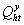  , кВт·ч , кВт·ч--27.Удельные бытовые тепловыделения в квартирах .q int .1 , Вт / м 2q int .1 , Вт / м 2q int .1 , Вт / м 2--27.То же во встроеннных нежилых помещенияхq int .2 , Вт / м 2q int .2 , Вт / м 2q int .2 , Вт / м 2--28.Бытовые теплопоступления в здание за отопительный период , кВт·ч , кВт·ч , кВт·ч--29.Теплопоступления в здание от солнечной радиации за отопительный период , кВт·ч , кВт·ч , кВт·ч--30.Расход тепловой энергии на отопление и вентиляцию здания за отопительный период , кВт·ч , кВт·ч , кВт·ч--31.Расчетный ( нормируемый ) удельный расход тепловой энергии на отопление здания за отопительный период , кВт·ч / м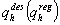  , кВт·ч / м , кВт·ч / мКоэффициентыКоэффициентыКоэффициентыКоэффициентыКоэффициентыКоэффициентыКоэффициентыКоэффициентыКоэффициентыКоэффициенты№ п / пПоказательПоказательПоказательОбозначениеОбозначениеНормативное значениеНормативное значениеФактическое значениеФактическое значение32.эффективности авторегулированияэффективности авторегулированияэффективности авторегулированияζζ33.снижения использования теплопоступлений в период превышения их над теплопотерямиснижения использования теплопоступлений в период превышения их над теплопотерямиснижения использования теплопоступлений в период превышения их над теплопотерямиvv34.учета дополнительных теплопотерьучета дополнительных теплопотерьучета дополнительных теплопотерьβ hβ h35.встречного теплового потока в окнахвстречного теплового потока в окнахвстречного теплового потока в окнахkk36.затенения окна непрозрачными элементамизатенения окна непрозрачными элементамизатенения окна непрозрачными элементамиτ Fτ F37.проникания солнечной радиации через окнопроникания солнечной радиации через окнопроникания солнечной радиации через окноk fk f38.коэффициент , учитывающий дополнительную инфильтрацию воздухакоэффициент , учитывающий дополнительную инфильтрацию воздухакоэффициент , учитывающий дополнительную инфильтрацию воздухак vк v39.учета потерь теплоты трубопроводами систем горячего водоснабженияучета потерь теплоты трубопроводами систем горячего водоснабженияучета потерь теплоты трубопроводами систем горячего водоснабженияk hIk hI40.учета снижения уровня водоразбора в жилых зданиях в летний периодучета снижения уровня водоразбора в жилых зданиях в летний периодучета снижения уровня водоразбора в жилых зданиях в летний периодααЭнергетические нагрузки зданияЭнергетические нагрузки зданияЭнергетические нагрузки зданияЭнергетические нагрузки зданияЭнергетические нагрузки зданияЭнергетические нагрузки зданияЭнергетические нагрузки зданияЭнергетические нагрузки зданияЭнергетические нагрузки зданияЭнергетические нагрузки здания№ п / пПараметрыПараметрыПараметрыОбозначениеОбозначениеЕдиница измеренияЕдиница измеренияВеличинаВеличина41.Установленная мощность систем инженерного оборудования :Установленная мощность систем инженерного оборудования :Установленная мощность систем инженерного оборудования :41.- отопления- отопления- отопленияQ hQ hкВткВт41.- горячего водоснабжения- горячего водоснабжения- горячего водоснабжения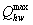 кВткВт41.- принудительной вентиляции- принудительной вентиляции- принудительной вентиляцииQ vQ vкВткВт41.- воздушно - тепловые завесы- воздушно - тепловые завесы- воздушно - тепловые завесыQQкВткВт41.- электроснабжения , в том числе :- электроснабжения , в том числе :- электроснабжения , в том числе :N eN eкВткВт41.- на общедомовое освещение- на общедомовое освещение- на общедомовое освещениеN tN tкВткВт41.- в квартирах , в помещениях общественных зданий- в квартирах , в помещениях общественных зданий- в квартирах , в помещениях общественных зданийN aN aкВткВт41.- на силовое оборудование- на силовое оборудование- на силовое оборудованиеN рN ркВткВт41.- на отопление и вентиляцию- на отопление и вентиляцию- на отопление и вентиляциюN hN hкВткВт41.- на водоснабжение и канализацию- на водоснабжение и канализацию- на водоснабжение и канализациюN wN wкВткВт41.- других систем ( раздельно )- других систем ( раздельно )- других систем ( раздельно )NNкВткВт42.Среднечасовой за отопительный период расход тепла на горячее водоснабжениеСреднечасовой за отопительный период расход тепла на горячее водоснабжениеСреднечасовой за отопительный период расход тепла на горячее водоснабжениеQ hwQ hwкВткВт43.Средние суточные расходы :Средние суточные расходы :Средние суточные расходы :43.- природного газа- природного газа- природного газаV nqV nqм 3 / сутм 3 / сут43.- холодной воды- холодной воды- холодной водыV cwV cwм 3 / сутм 3 / сут43.- горячей воды- горячей воды- горячей водыV hwV hwм 3 / сутм 3 / сут43.- электроэнергии- электроэнергии- электроэнергииV avV avкВт·чкВт·ч44.Удельный максимальный часовой расход тепловой энергии на 1 м 2 общей площади квартир :Удельный максимальный часовой расход тепловой энергии на 1 м 2 общей площади квартир :Удельный максимальный часовой расход тепловой энергии на 1 м 2 общей площади квартир :44.- на отопление- на отопление- на отоплениеq hq hВт / м 2Вт / м 244.- на вентиляцию- на вентиляцию- на вентиляциюq vq vВт / м 2Вт / м 245.Удельная тепловая характеристика зданияУдельная тепловая характеристика зданияУдельная тепловая характеристика зданияq mq mВт /( м 3 ·°С )Вт /( м 3 ·°С )Показатели эксплуатационной энергоемкости здания за годПоказатели эксплуатационной энергоемкости здания за годПоказатели эксплуатационной энергоемкости здания за годПоказатели эксплуатационной энергоемкости здания за годПоказатели эксплуатационной энергоемкости здания за годПоказатели эксплуатационной энергоемкости здания за годПоказатели эксплуатационной энергоемкости здания за годПоказатели эксплуатационной энергоемкости здания за годПоказатели эксплуатационной энергоемкости здания за годПоказатели эксплуатационной энергоемкости здания за год46.Годовые расходы конечных видов энергоносителей на здание :Годовые расходы конечных видов энергоносителей на здание :46.- тепловой энергии на отопление за отопительный период- тепловой энергии на отопление за отопительный периодМВт·чМВт·ч46.- тепловой энергии на горячее водоснабжение- тепловой энергии на горячее водоснабжениеМВт·чМВт·ч46.- тепловой энергии на принудительную вентиляцию- тепловой энергии на принудительную вентиляцию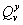 МВт·чМВт·ч46.- тепловой энергии других систем ( раздельно )- тепловой энергии других систем ( раздельно )Q yQ yQ yМВт·чМВт·ч46.- электрической энергии ,- электрической энергии ,E yE yE yМВт·чМВт·ч46.в том числе :в том числе :46.- на общедомовое освещение- на общедомовое освещение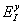 МВт·чМВт·ч46.- в квартирах , в помещениях общественных зданий- в квартирах , в помещениях общественных зданий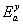 МВт·чМВт·ч46.- на силовое оборудование- на силовое оборудование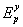 МВт·чМВт·ч46.- на отопление и вентиляцию- на отопление и вентиляцию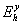 МВт·чМВт·ч46.- на водоснабжение и канализацию- на водоснабжение и канализациюE wE wE wМВт·чМВт·ч46.- природного газа- природного газа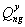 тыс . м 3тыс . м 347.Годовые удельные базовые расходы конечных видов энергоносителей :Годовые удельные базовые расходы конечных видов энергоносителей :47.- тепловой энергии на отопление за отопительный период- тепловой энергии на отопление за отопительный периодкВт·ч / м 2кВт·ч / м 247.- тепловой энергии на горячее водоснабжение- тепловой энергии на горячее водоснабжение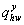 кВт·ч / м 2кВт·ч / м 247.- тепловой энергии на принудительную вентиляцию- тепловой энергии на принудительную вентиляцию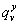 кВт·ч / м 2кВт·ч / м 247.- тепловой энергии других систем ( раздельно )- тепловой энергии других систем ( раздельно )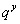 кВт·ч / м 2кВт·ч / м 247.- электрической энергии- электрической энергии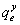 кВт·ч / м 2кВт·ч / м 247.- природного газа- природного газа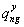 м3/м2м3/м248.Удельная эксплуатационная энергоемкость зданияУдельная эксплуатационная энергоемкость зданияq yq yq yкВт·ч / м 2 ,кВт·ч / м 2 ,48.Удельная эксплуатационная энергоемкость зданияУдельная эксплуатационная энергоемкость зданияq yq yq yкг у . т ./ м 2кг у . т ./ м 249. Паспорт заполненОрганизация , адрес и телефонОтветственный исполнитель